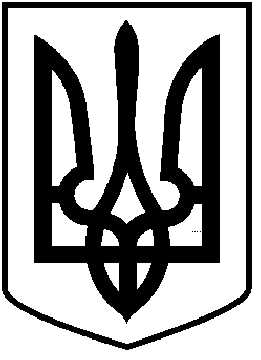                                   ЧОРТКІВСЬКА  МІСЬКА  РАДА СІМДЕСЯТА СЕСІЯ СЬОМОГО СКЛИКАННЯРІШЕННЯ 25 жовтня  2019 року                                                                № 1635м. ЧортківПро надання дозволу Чортківській міській раді  на розроблення детального плану території  (зміна  цільового  призначення)  для будівництва та обслуговування індивідуального житлового будинку, повул.  Лісова, 33,  в м. Чорткові	Розглянувши заяву Опер Н.П. від 25 вересня 2019 року, відповідно до статей 8, 10, 16, 19, 24 Закону України «Про регулювання містобудівної діяльності», статті 12 Закону України «Про основи містобудування», керуючись  статтею  26 Закону України «Про місцеве самоврядування в Україні», міська радаВИРІШИЛА :1.Дозволити розроблення детального плану території (зміна цільового призначення) для будівництва та обслуговування індивідуального житлового будинку по вул. Лісова, 33 в м. Чорткові, відповідно до державних будівельних та інших норм, стандартів і правил, генерального плану м. Чорткова.          2.Визначити:               2.1. Замовником розроблення детального плану території Чортківську міську раду.              2.2. Відповідальним за розроблення та фінансування детального плану території власника земельної ділянки.	3.Копію рішення направити у відділ містобудування, архітектури та капітального будівництва міської ради.	4.Контроль за виконанням рішення покласти на постійну комісію міської ради з питань містобудування, земельних відносин, екології та сталого розвитку Міський голова                                                       Володимир  ШМАТЬКО